      No. 260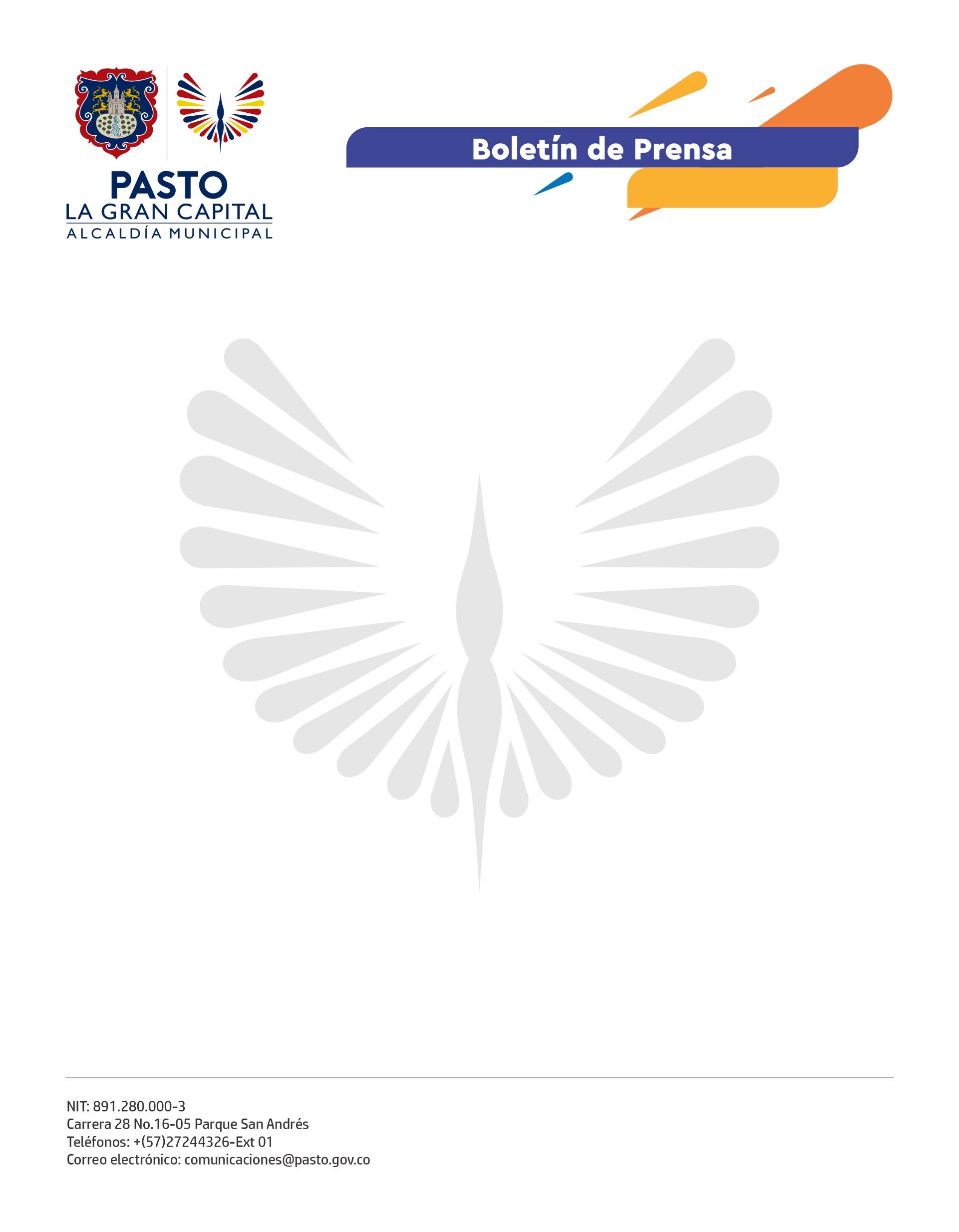 5 de mayo de 2022ALCALDÍA DE PASTO INFORMA QUE SE REALIZARÁ LA SEGUNDA ENTREGA DE INCENTIVOS DEL PROGRAMA FAMILIAS EN ACCIÓN VIGENCIA 2022A través de la Secretaría de Bienestar Social, la Administración Municipal informa que la entrega de incentivos correspondientes a salud y educación calendario B, del periodo de diciembre de 2021 y enero de 2022, se realizará a partir del 5 y hasta el 24 de mayo de 2022, según la modalidad de pago.El pago se realizará a través de las dos modalidades que está manejando el programa para la vigencia 2022: El aplicativo MOVII, para las personas que ya se encuentran bancarizadas, y a través de giro. Para las dos modalidades, se inicia la dispersión el día 5 de mayo.Es importante tener en cuenta que los titulares bancarizados son aquellos que han descargado e instalado la aplicación antes de iniciar las jornadas de pagos. Los beneficiarios que descargaron la aplicación MOVII en el mes de abril, aún reciben su incentivo a través de giro en los puntos aliados.Todos los beneficiarios del Programa Familias en Acción que reciben su beneficio a través de giro deben tener en cuenta que, si no han retirado sus dos (2) últimos incentivos y tampoco retiran el pago del periodo diciembre de 2021 y enero de 2022, el programa procederá a generar las suspensiones respectivas por la no realización de cobros.Nota: No se realiza liquidación de pago para los beneficiarios que se encuentran estudiando en las instituciones de calendario A, debido a que el periodo de diciembre de 2021 y enero de 2022 corresponde a sus vacaciones.De acuerdo con lo anterior, a continuación, se muestra la relación de los puntos de pago, el horario de atención y los dígitos de cédula que paga cada punto.Puntos de pago modalidad giroPuntos de pago modalidad bancarizadosPico y cédulaNota: La letra R, significa que para los días comprendidos entre el 17 y el 24 de mayo, se cancelara a todos los dígitos de cédula.NOMBRE DEL PUNTODIRECCIÓN DEL PUNTOHORARIO DE ATENCIÓN (DIAS Y HORAS)ALIANZA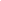  Lunes a Viernes de 9am- 12pm y de 2pm- 5pm sabados de 9am a 12pmSUREDSURED EL ROSARIODG 16 12 EA 31 Lunes a Viernes de 9am- 12pm y de 2pm- 5pm sabados de 9am a 12pmSUREDSURED TAT MAXIGIROS PASTOCUARAN LOZA EDINSON JAVIER Lunes a Viernes de 9am- 12pm y de 2pm- 5pm sabados de 9am a 12pmSUREDSURED TAT MENESES DANIELAKR 26 AB1 32 D 18 APTO 107 SAN LUIS Lunes a Viernes de 9am- 12pm y de 2pm- 5pm sabados de 9am a 12pmSUREDSURED TAT VILLAREAL MUNOZ CARLOS ALFREDOCL 16 28 82 Lunes a Viernes de 9am- 12pm y de 2pm- 5pm sabados de 9am a 12pmSUREDSURED TAT ESTACIO KEVIN EDUARDOMZ 19 CA 10 Lunes a Viernes de 9am- 12pm y de 2pm- 5pm sabados de 9am a 12pmSUREDSURED TAT MARUJA DEL CARMEN GETIAL CHALACANMZ 23 CASA 6 CHAMBU Lunes a Viernes de 9am- 12pm y de 2pm- 5pm sabados de 9am a 12pmSUREDSURED TAT HADER FRANCISCO GAVIRIA ARMEROKR 4 2 59 Lunes a Viernes de 9am- 12pm y de 2pm- 5pm sabados de 9am a 12pmSUREDSURED TAT SANDRO ALBERTO PUSILVRD VERACRUZ Lunes a Viernes de 9am- 12pm y de 2pm- 5pm sabados de 9am a 12pmSUREDSURED TAT GUERRERO DE LA CRUZ JHON AMTONYCO REMOLINO VIA PANAMERICANA HOTEL EL BALCON LC 1 Lunes a Viernes de 9am- 12pm y de 2pm- 5pm sabados de 9am a 12pmSUREDSURED TAT GUERRERO BRAVO CHRISTIAN GIOVANNYMZ 10 CA 22 Lunes a Viernes de 9am- 12pm y de 2pm- 5pm sabados de 9am a 12pmSUREDSURED FARMACIA LA AURORAcl  10  30  30 Lunes a Viernes de 9am- 12pm y de 2pm- 5pm sabados de 9am a 12pmSUREDSURED LOS DOS PUENTEScr  24  22 15 Lunes a Viernes de 9am- 12pm y de 2pm- 5pm sabados de 9am a 12pmSUREDSURED AV BOYACACL 12 22A 06 Lunes a Viernes de 9am- 12pm y de 2pm- 5pm sabados de 9am a 12pmSUREDSURED AV. JULIAN BUCHELYCL 14 17 11 Lunes a Viernes de 9am- 12pm y de 2pm- 5pm sabados de 9am a 12pmSUREDSURED BUCANEROSCL 17 19 46 Lunes a Viernes de 9am- 12pm y de 2pm- 5pm sabados de 9am a 12pmSUREDSURED COLSUPCL 17 27 94 Lunes a Viernes de 9am- 12pm y de 2pm- 5pm sabados de 9am a 12pmSUREDSURED BANCO AGRARIOCL 18 21B 11 LC 1 Lunes a Viernes de 9am- 12pm y de 2pm- 5pm sabados de 9am a 12pmSUREDSURED OFICINA PRINCIPAL LORENZOCL 18 3 36 Lunes a Viernes de 9am- 12pm y de 2pm- 5pm sabados de 9am a 12pmSUREDSURED PANDIACOCL 18 43 83 Lunes a Viernes de 9am- 12pm y de 2pm- 5pm sabados de 9am a 12pmSUREDSURED EL RECUERDOCL 18 A 9 09 Lunes a Viernes de 9am- 12pm y de 2pm- 5pm sabados de 9am a 12pmSUREDSURED PRINCIPAL PASTOCL 20 24 31 Lunes a Viernes de 9am- 12pm y de 2pm- 5pm sabados de 9am a 12pmSUREDSURED COMANDO DE POLICIACL 20 26 77 LC 2 Lunes a Viernes de 9am- 12pm y de 2pm- 5pm sabados de 9am a 12pmSUREDSURED MISTER POLLO NORTECL 20 44 A 70 LC 3 Lunes a Viernes de 9am- 12pm y de 2pm- 5pm sabados de 9am a 12pmSUREDSURED AV COLOMBIA IICL 22 15 99 Lunes a Viernes de 9am- 12pm y de 2pm- 5pm sabados de 9am a 12pmSUREDSURED MAQUINAS MOVILES PASTOCL 22 17B 36 Lunes a Viernes de 9am- 12pm y de 2pm- 5pm sabados de 9am a 12pmSUREDSURED OFICINA AV COLOMBIACL 22 17B 36 Lunes a Viernes de 9am- 12pm y de 2pm- 5pm sabados de 9am a 12pmSUREDSURED TAMASAGRAKR 24 5 SUR 06 Lunes a Viernes de 9am- 12pm y de 2pm- 5pm sabados de 9am a 12pmSUREDSURED BOMBONAKR 29 15 47 Lunes a Viernes de 9am- 12pm y de 2pm- 5pm sabados de 9am a 12pmSUREDSURED ANGANOYKR 36 5 OESTE 152 Lunes a Viernes de 9am- 12pm y de 2pm- 5pm sabados de 9am a 12pmSUREDSURED EL PILARKR 4 12 117 Lunes a Viernes de 9am- 12pm y de 2pm- 5pm sabados de 9am a 12pmSUREDSURED TAT AYALA CASTRO JHOANA ESMERALDAMZ  23 CA 6 Lunes a Viernes de 9am- 12pm y de 2pm- 5pm sabados de 9am a 12pmSUREDSURED SANTA MONICAMZ  D CS 42 Lunes a Viernes de 9am- 12pm y de 2pm- 5pm sabados de 9am a 12pmSUREDSURED CHAMBU UNOMZ 30 CA 15 Lunes a Viernes de 9am- 12pm y de 2pm- 5pm sabados de 9am a 12pmSUREDNOMBRE DEL PUNTODIRECCIÓN DEL PUNTOALIANZAC.C. UNICENTRO AV 1 CL 20 N LC 1-116 AVALC.C UNICO PASTO CC UNICO PASTO LC BC-3 AVALC.C. UNICENTRO CL 11 # 34-78 CC UNICEN AVALTECNOLOGICO C.C. UNICENTRO PASTO I CL 11 # 34-78 CC UNICEN PASTO LC 172 - 173 - 174 AVALTECNOLOGICO C.C. UNICENTRO PASTO II CL 11 # 34-78 CC UNICEN PASTO LC 172 - 173 - 174 AVALTECNOLOGICO C.C. UNICENTRO PASTO III CL 11 # 34-78 CC UNICEN PASTO LC 172 - 173 - 174 AVALOFICINA C.C. UNICENTRO PASTO I CL 11 # 34-78 LC 2-48 AVALOFICINA C.C. UNICENTRO PASTO II CL 11 # 34-78 LC 2-48 AVALC.C. BOMBONA CL 14 # 28-109 AVALOFICINA LAS LUNAS I CL 16 # 10-87 ED ELECTROMILLONARIA AVALOFICINA PASTO CL 17 # 15-04 AVALCENTRO DE PAGO PASTO CL 17 # 25-41 AVALOFICINA PASTO CL 18 # 19 - 54 AVALOFICINA PASTO CL 18 # 23 - 46 AVALGOBERNACION DE NARIÑO I CL 19 # 23-78 AVALOFICINA PASTO PLAZA I CL 19 # 24-18 AVALOFICINA PASTO PLAZA II CL 19 # 24-18 AVALOFICINA PASTO I CL 19 # 24-68 AVALOFICINA PASTO II CL 19 # 24-68 AVALALKOSTO PASTO CL 19 # 28-45 AVALALKOSTO PASTO CENTRO I CL 22 # 6-28 AVALALKOSTO PASTO CL 22 # 6-28 AV BOLIVAR AVALUNICO PASTO (UNICENTRO PASTO) CL 22 # 6-61 SALIDA ORIENTE AVALHOSPITAL DEPARTAMENTAL DE NARIÑO CL 22 # 7-93 AVALEXITO PASTO I CR 22 D # 2-57 AV PANAMERICANA AVALTECNOLOGICO PASTO I CR 24 # 18-100 AVALTECNOLOGICO PASTO III CR 24 # 18-100 AVALPASTO II CR 24 # 19-03 PAR NARIÑO LC 103 AVALPASTO I CR 24 # 19-03 PAR NARIÑO LC 103 AVALTECNOLOGICO PASTO II CR 24 # 28-100 AVALC.C. VALLE DE ATRIZ I CR 42 # 18 A-94 SOBRE AV PANAMERICANA AVALC.C. VALLE DE ATRIZ (PASTO) CR 42 # 18A-94 CC VALLE DE ATRIZ AVALEXTENSION DE OFICINA - TERMINAL DE TRANSPORTE PASTO I TERMINAL DE TRANSPORTE LC 4 - 5 AVALMETRO PASTO CC UNICEN BALOTOSUPERMERCADO MAS BARATO LA AURORA CL 10 26 311  BALOTOMARCELA INTERMAX CL 12 16 A 31  BALOTOMULTISERVICIOS LA AURORA CL 13 32 55 LA AURORA BALOTODROGUERIA CON SALUD DEL SUR CL 14 26 63 BALOTOVARIEDADES ESCALA CL 16 28 77 BALOTOINTERANDINA DE DROGAS CL 16 32 01 BALOTOPAPELADORNOS CL 17 21 A 05  BALOTODROGUERIAS PASTEUR PARQUE INFANTIL CL 18 # 30 74 BALOTODROGUERIA SANTA TERESITA CL 18 # 43 207 BALOTODROGUERIA SAN JUAN BOSCO CL 18 16 67 BALOTOVALORAR N 1 SAS CL 18 19 B 10  BALOTODROGUERIAS PASTEUR CL 18 A # 4 E 31 LORENZO BALOTODROGUERIA LOS REMEDIOS DEL SUR CL 18 A 6 12 AV IDEMA DE PASTO  BALOTOEXITO PANAMERICANA PASTO CL 2 22B 96 BALOTOLOTERIAS GUERRERO. CL 20 25 21 BALOTODROGUERIA ECOSALUD LOS PINOS CL 22 1 30 LC 2B BALOTODROGUERIA TRINIDAD CL 22 9 68 BALOTODROGUERIA GUADALUPE SUR CL 3 2 86 CATAMBUCO BALOTOMAXI DROGAS SAN VICENTE CL 5 33 86 P 1 BALOTODROGUERIA DEL SUR CR 25 16 04 BALOTODROGUERIA SAN JUAN BOSCO PLUS CR 31 C 19 A 36 BALOTODROGUERIA SAN ANDRESITO ANGANOY CR 37 # 7 15 BALOTODISTRIBUCIONES DE INMEDIATO CR 6 16 B 50 LC 120 B  BALOTOYOLYDROGAS II CR 7 13 31  BALOTOSUPERMERCADO MAS BARATO DABO CR 9 ESTE 21 B 46 BRR SANTA MONICA BALOTODROGUERIA CAFAMILIAR CORAZON DE JESUS MZ12 CA 20 BALOTOBALOTO PASTO CL 16 #12-20 BRR FATIMA DE PASTO CL 16 #12-20 BRR FATIMA DE PASTO BALOTOBALOTO PASTO CL 16 38-104 CL 16 38-104 BALOTOBALOTO PASTO CL 16 7 67 CL 16 7 67 BALOTOBALOTO PASTO CL 18 NO.26-40 CEN CL 18 NO.26-40 CEN BALOTOBALOTO PASTO CR 48 # 12A-55 CR 48 # 12A-55 BALOTOBALOTO PASTO CR 4A # 12C-52 CR 4A # 12C-52 BALOTOBALOTO PASTO CRA 1 A 19 A 67 CRA 1 A 19 A 67 BALOTOBALOTO PASTO CRA 14 22 03 CRA 14 22 03 BALOTOBALOTO PASTO CRA 21 13 A 24 CRA 21 13 A 24 BALOTOBALOTO PASTO CRA 22 17 43 AV COLOMBIA CRA 22 17 43 AV COLOMBIA BALOTOBALOTO PASTO CRA 24 19 87 CRA 24 19 87 BALOTOBALOTO PASTO CRA 25 15 03 CRA 25 15 03 BALOTOBALOTO PASTO CRA 30 A 14 53 CRA 30 A 14 53 BALOTOBALOTO PASTO CRA 36 12 51 CRA 36 12 51 BALOTOBALOTO PASTO DG 16 43 13  DG 16 43 13  BALOTOEXITO PASTO CENTRO             CLL 18 26-40  ÉXITOEXITO PASTO                    CRA 22B 2-57  ÉXITOREBAJA PLUS No. 3 PASTO PANAMERICANO CALLE 11 NO. 36-05 LA REBAJAREBAJA No. 6 PASTO AVENIDA BOYACA CALLE 12 NO. 22A - 48 AVENIDA BOYACA LA REBAJAREBAJA No. 9 PASTO AUTOSERVICIO ABRAHAM DELGADO CALLE 16 NO. 23-03 LA REBAJAREBAJA No. 5 PASTO EL POTRERILLO CALLE 16 NO. 7-28 LA REBAJAREBAJA No. 1 PASTO COLEGIO SAN JUAN BOSCO CALLE 18 NO. 17-38 LA REBAJAREBAJA No. 2 PASTO CENTRO CALLE 18 NO. 26-40 LA REBAJAREBAJA PLUS No. 1 PASTO AVENIDA LOS ESTUDIANTES CALLE 20 NO. 35-50 LA REBAJAREBAJA No. 10 PASTO AVENIDA COLOMBIA CALLE 22 NO. 17 B 03 LA REBAJAREBAJA No. 8 PASTO IGLESIA LA MERCED CARRERA 22 NO. 17-12 LA REBAJAREBAJA No. 3 PASTO CENTRO COMERCIAL LA 17 CARRERA 25 NO. 17-04 LA REBAJAREBAJA PLUS No. 2 PASTO EL DORADO CARRERA 40 NO. 17A-81 LA REBAJAREBAJA No. 11 PASTO PARQUE DE BOLIVAR CARRERA 7 NO. 21-108 LA REBAJACALLE_20 1264_CALLE 20 NO 27-79 SERVIBANCAPLAZA_BOMBONA 1445_CLL 14 NO. 36-38 SERVIBANCACC_ARAZA 1460_CLL 16 NO. 22 A-40 SERVIBANCAUNICENTRO_PASTO 1486_AVDA PANAMERICANA CALLE 12 SERVIBANCATERMIN_PASTO 1558_CRA 6 NO. 16D-50 SUR SERVIBANCASEBAST_BELALCAZ 1559_CRA 26 NO. 19-68 SERVIBANCAVS_JURIS_PASTO 1849_CALLE 19 NO. 25-34 SERVIBANCACC_STIAN_BELCAZ 1904_CC SEBASTIAN DE BELALCAZAR SERVIBANCAGNB_PASTO 1991_CRA 26 NO 19-59 SERVIBANCAMIBAN_PASTO 2058_CALLE 62 SUR NO 87B-16 SERVIBANCAALKOSTO_PASTO 2418_CALLE 22 NO 6-28 SERVIBANCABGR_PASTO_II 3160_CALLE 18 NO 21A-20 LC 6 SERVIBANCAMORASURCO 3223_CALLE 20 NO 42-34 SERVIBANCACC_UNICO_PASTO 3370_CALLE 22 NO 6-61 SERVIBANCAEXITO_PASTO 4542_CLL 2 22B-96                 SERVIBANCAAGR_PASTO 4669_CLL 18 21 A 20 SERVIBANCAALKOST_CENTRO CALLE 19 # 28-89 SERVIBANCAITAU_PASTO_PPAL CALLE 19 NO. 24 - 48 SERVIBANCAMETRO_UNI_PASTO CALLE 22 # 6-61 CC UNICO PASTO SERVIBANCACC_VALLE_D_ATRI CARRERA 41 # 18A-50 SERVIBANCABCOOMV_PASTO CLL 12 ENTRE CRAS 35 Y 36 SERVIBANCAITAU_VALLE_ATRI CRA 42 NO 18A - 48 LOC 126 SERVIBANCAMP - PASTO CENTRO CALLE 19 # 25 - 77 LOCAL 1 PUNTO DE PAGOMP - UNICENTRO PASTO CALLE 11 # 34 - 78 SEGUNDO PISO PUNTO DE PAGOMP - UNICO PASTO CALLE 22 # 6 - 61 LOCAL B15 PUNTO DE PAGORM - HERBALIFE PASTO - EL LICEO CALLE # 25 60 LC 229 CENTRO COMERCIAL EL LICEO PUNTO DE PAGORM - PASTO CALLE 17 # 25 - 60 CENTRO COMERCIAL EL LICEO LOCAL 228 PUNTO DE PAGOFECHA05/05/202206/05/202207/05/202208/05/202209/05/202210/05/202211/05/202212/05/202213/05/202214/05/2022PICO Y CEDULA NACIONAL GIROS Y BANCARIZADOS ULTIMO DIGITO DEL DOCUMENTO DE IDENTIFICACION012N/A345678FECHA15/05/202216/05/202217/05/202218/05/202219/05/202220/05/202221/05/202222/05/202223/05/202224/05/2022PICO Y CEDULA NACIONAL GIROS Y BANCARIZADOS ULTIMO DIGITO DEL DOCUMENTO DE IDENTIFICACIONN/A9RRRRRN/ARR